Maria 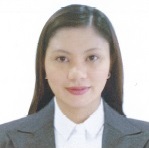 Maria.336292@2freemail.com 	CAREER OBJECTIVETo secure role of a Receptionist/Data Encoder in a team oriented organization. In which my knowledge and experience be of value to the Company.HIGHLIGHTS OF QUALIFICATIONExperience in construction site in terms of document control.Ability to evaluate, prioritize, organize and delegate work schedules. Pleasant personality, courteous manner, smart and good presentationExcellent communication and interpersonal skills Dedication and willingness to learn new things and believe in my capabilities in doing a jobExcellent administrative and organizational skills with wide experience in coordinating with clients to resolve issues.Work under pressure and complete high-level workloads within strict deadlinesAbility to handle several initiatives at one time relevant training or qualificationknowledge and experience of relevant software applications - spreadsheets, word processing, and database managementProven experience of producing correspondence and documentsProven experience in information and communication management WORK EXPERIENCE	ARDI Development & Construction, Inc.			February 2013 – July 2016Front Desk Receptionist / Document ControllerJob Responsibilities	 :	Prepare and manage correspondence, reports and documentsOrganize and coordinate meetings, conferencesTake, type and distribute minutes of meetingsImplement and maintain office systemsMaintain schedules and calendars, arrange and confirm appointmentsOrganize internal and external eventsHandle incoming mail and other materialSet up and maintain filing systemsSet up work proceduresCollate information and maintain databasesCommunicate verbally and in writing to answer inquiries and provide informationLiaison with internal and external contactsCoordinate the flow of information both internally and externallyOperate office equipment			Mega East Properties Inc.			June 2008 – December 2012SecretaryJob Responsibilities	 :Reporting directly to the General Manager Responsible for daily diary and appointment of the GMReceiving and replying company e-mails in daily basisAdminister email regarding request or clarifications on behalf of GM obtaining approval from the GM where necessary and respond Composing, editing and proofreading reports, internal memo, and correspondenceScreening all telephone calls, walk-in enquiries, attending the incoming/outgoing courier delivery. Coordinate distribution of documents to and from the GM’s officeEnsure strict confidentiality of all documents/reports in accordance with office and company ethicsPerform any other duty as assigned by the GM from time to time and protects operation by keeping information confidentialMaintaining accurate records and filing of reports, correspondence, statistics and related material for ease of retrievalUp-dating contact list of staff, clients, and supplier contact detailsAssisting other managers in typing, printing, photocopy and scanning documentsOrganizing Conference Room and offer refreshments Maintaining office orderly and controlling/ordering office stationeries and pantry itemsEDUCATIONAL ATTAINMENTGraduate BS in Computer SciencePolytechnic University of thr PhilippinesJune, 2004 – March, 2008PERSONAL INFORMATION:Age		:     	 28Gender	:    	 FemaleStatus		:      	 Single